КТП по русскому языку, 4 классВыполнила:студентка Ш-42 группыМельникова ВалерияЕйск, 2020№п/пТема урокаДатаКол-во часовТип урокаХарактеристика учебной деятельности, формирование УУДХарактеристика учебной деятельности, формирование УУДХарактеристика учебной деятельности, формирование УУДФорма организации познов. Деят-тиФорма организации познов. Деят-тиФормы контроляФормы контроляФормы контроляФормы контроляФормы контроляОрган.Самост. Деят-тиОрган.Самост. Деят-тиНаглядность, ИКТНаглядность, ИКТНаглядность, ИКТПримечанияПримечания№п/пТема урокапредметныеметапредметныеличностныеФорма организации познов. Деят-тиФорма организации познов. Деят-тиФормы контроляФормы контроляФормы контроляФормы контроляФормы контроляОрган.Самост. Деят-тиОрган.Самост. Деят-тиНаглядность, ИКТНаглядность, ИКТНаглядность, ИКТПримечанияПримечанияПовторение 11чФорма организации познов. Деят-тиФорма организации познов. Деят-тиФормы контроляФормы контроляФормы контроляФормы контроляФормы контроляОрган.Самост. Деят-тиОрган.Самост. Деят-тиНаглядность, ИКТНаглядность, ИКТНаглядность, ИКТПримечанияПримечания1.Наша речь и наш язык.1 ч.Открыие нового знанияРассуждать о значении языка и речи в жизни людей, о роли русского языка в жизни.Р: формулировать и удерживать учебную задачу; предвосхищать результат;П: использовать общие приёмы решения задачу.К: ставить вопросы,обращаться за помощью.Высказываться о значении языка и речи в жизни людей, о великом достоянии русского народа — русском языке, проявлять уважение к языкам других народов.Фронтальная, групповаяФронтальная, групповаяСамоконтрольСамоконтрольСамоконтрольСамоконтрольСамоконтрольУпр.2 (с.6), написатьсочинение о летнем отдыхеили нарисовать рисунокУпр.2 (с.6), написатьсочинение о летнем отдыхеили нарисовать рисунокПерзентация, лнта буквПерзентация, лнта буквПерзентация, лнта букв2. Язык и речь.  Формулы вежливости.1ч.Открыие нового знанияАктуализация знаний учащихся о грамматических признаках предложения; развитие умения выделять грамматическую основу, второстепенные члены предложения.Р.: определять цель учебной деятельности с помощью учителя и самостоятельно. П.: использовать общие приемы решения задач.К.: адекватно использовать речевые средства для решения различных коммуникативных задач, строить монологическое высказывание, владеть диалогической формой речи.Развитие интереса к изучению языкаФронтальная, парнаяФронтальная, парнаяВзаимоконтрольВзаимоконтрольВзаимоконтрольВзаимоконтрольВзаимоконтрольУпр. 7 (с.7)Упр. 7 (с.7)Перзентация, карточкиПерзентация, карточкиПерзентация, карточки3.Текст и его план1ч.Открыие нового знанияОпределять тему и главную мысль текста. Научатся выделять части текста и обосновывать правильность их выделения, подбирать заголовок к тексту, соотносить заголовок и текст. Составлять план текста, соблюдать нормы построения текста. Комплексная работа над структурой текста: озаглавливание, корректирование порядка предложений и частей текста(абзацев).Р: ставить новые учебные задачи в сотрудничестве с учителем; предвосхищать результат; оценивать результаты выполненного задания «Проверь себя», использовать речь для регуляции своего действия.П: характеризовать (на основе коллективного анализа) основные признаки текста;различать на слух набор предложений и текст; экспериментировать с частями текста (перестановка).К: определять цели, функции участников, способы взаимодействия; приобретать коллективный опыт в составлении предложения по рисунку и заданной схеме.Мотивация учебной деятельности. Уважительное отношение к иному мнению; навыки сотрудничества в разных ситуациях.ГрупповаяВзаимоконтрольВзаимоконтрольВзаимоконтрольВзаимоконтрольВзаимоконтрольВзаимоконтрольПрочитать рубрику«Страничка длялюбознательных» с.9Прочитать рубрику«Страничка длялюбознательных» с.9карточки схемакарточки схемакарточки схема4. Обучающее изложение. Подробноеизложение текста «Первая вахта».1ч.Урок систематизацииРазвитие умения воспринимать ивоспроизводитьтекст, составлятьплан изложения.Р: формулировать иудерживать учебную задачу.П: использовать общиеприемы решения задач.К.: уметь просить о помощи,обращаться за помощью,формулировать своизатруднения.Освоение личностногосмысла учения,желания продолжитьучебу. Развитиеинтереса к изучениюязыка.ПарнаяСамоконтроль, взаимоконтрольСамоконтроль, взаимоконтрольСамоконтроль, взаимоконтрольСамоконтроль, взаимоконтрольСамоконтроль, взаимоконтрольСамоконтроль, взаимоконтрольНет домашнего заданияНет домашнего заданияПерзентация карточкиПерзентация карточкиПерзентация карточки5.Типы текстов.1ч.Открыие нового знанияВыделять части текста, составлять план текста.Соблюдать нормы построения текста(последовательность, связность, соответствие теме.) Р.: формулировать и удерживать учебную задачу. П.: использовать общие приемы решения задач. К.: уметь просить о  помощи, обращаться за помощью, формулировать свои затруднения.Стремиться к совершенствованию речи,изучению языка,осознанию ответственности за произнесённое и написанное слово.Индивидуальная, парнаяВзаимоконтрольВзаимоконтрольВзаимоконтрольВзаимоконтрольВзаимоконтрольВзаимоконтрольУпр.11 (с.12)Упр.11 (с.12)карточки схемакарточки схемакарточки схема6.Предложение. Виды предложений.1ч.Открыие нового знанияУпотреблять заглавную букву в начале предложения и необходимый знак препинания в конце предложений. Отличать предложение от группы слов, не составляющих предложение. Моделировать предложения (распространять и сокращать).Р: ставить новые учебные задачи в сотрудничестве с учителем, предвосхищать результат.П: характеризовать (на основе коллективного анализа) основные признаки текста, предложения.К: формулировать собственное мнение и позицию; оказывать в сотрудничестве взаимопомощь.Навыки сотрудничества в разных ситуациях, умение не создавать конфликтов и находить выходы из спорных ситуаций.ГрупповаяГрупповаяСамоконтрольСамоконтрольСамоконтрольСамоконтрольСамоконтрольУпр. 15 (с.14)Упр. 15 (с.14)Перзентация схемаПерзентация схемаПерзентация схема7.Знаки препинания в конце предложения.1ч.Открыие нового знанияНаучатся находить значения слова в словаре, различать предложения по цели высказывания: повествовательные, вопросительные и побудительные; по эмоциональной окраске: восклицательные и невосклицательные. Составление предложения  и его запись.Р: уметь действовать по плану.П: моделировать предложение (распространять и сокращать), оценка достоверности информации; К: слушать собеседника;осуществлять взаимный контрольНравственно-этическая ориентация: проявлять этические чувства: доброжелательность, симпатию и эмоционально-нравственную отзывчивость.Фронтальная, групповая, парнаяФронтальная, групповая, парнаяСамоконтрольСамоконтрольСамоконтрольСамоконтрольУпр.19 (с.16)Упр.19 (с.16)Упр.19 (с.16)Перзентация карточкиПерзентация карточкиПерзентация карточкиПерзентация карточки8.Обращение.1ч.Открытие нового знанияНаходить обращение в предложении. Научатся составлять предложения с обращением. Выделять обращения на письме.Р: выбирать действия в соответствии с поставленной задачей и условиями её реализации.П: выбирать наиболее эффективные способы решения задач.  К: задавать вопросы, необходимые для организации собственной деятельности, строить понятные для партнера по коммуникации высказывания.Уважительное отношение к иному мнению.ФронтальнаяФронтальнаяВзаимоконтрольВзаимоконтрольВзаимоконтрольВзаимоконтрольСделать карточку: выписатьиз текстов художественнойлитературы 3 предложения собращениямиСделать карточку: выписатьиз текстов художественнойлитературы 3 предложения собращениямиСделать карточку: выписатьиз текстов художественнойлитературы 3 предложения собращениямикарточки схемакарточки схемакарточки схемакарточки схема9.Главные и второстепенные члены предложения.Основа предложения.1ч.Открытие нового знанияУстанавливать связи между словами в предложении. Находить главные члены предложения. Различение главных и второстепенных членов предложения. Предложения распространённые и нераспространённые. Моделирование предложений. Разбор предложения по членам.Р: ставить новые учебные задачи в сотрудничестве с учителем, контролировать и оценивать процесс и результат деятельности.П: находить словосочетания среди других словосочетаний по заданной модели.К: Обращаться за помощью,формулировать свои затруднения;Навыки сотрудничества в разных ситуациях, умение не создавать конфликтов и находить выходы из спорных ситуаций.Парная, групповаяПарная, групповаяПарная, групповаяПарная, групповаяСамоконтрольСамоконтрольУпр.27 (с.20)Упр.27 (с.20)Упр.27 (с.20)ПерзентацияПерзентация10.Словосочетание. Подготовка к входному диктанту.1ч.Урок систематизацииСравнивать предложение, словосочетание и слово, объяснять их сходство и различие. Выделять в предложении словосочетания. Р: ставить новые учебные задачи в сотрудничестве с учителем, контролировать и оценивать процесс и результат деятельности.П: находить словосочетания среди других словосочетаний по заданной модели.К: Обращаться за помощью,формулировать свои затруднения.Навыки сотрудничества в разных ситуациях, умение не создавать конфликтов и находить выходы из спорных ситуаций.ГрупповаяГрупповаяГрупповаяГрупповаяВзаимоконтроль, самоконтрольВзаимоконтроль, самоконтрольУпр. 2 (.24)Упр. 2 (.24)Упр. 2 (.24)карточки схемакарточки схема11.Входной диктант.1ч.Урок контроляПисать слова под диктовку, используя изученные правила.Определять правильность выполненного задания  на основе сравнения с предыдущими заданиями, или на основе различных образцов.Р: предвидеть возможности получения конкретного результата при решении учебно-практической задачи.П: использовать общие приемы решения задач.К: соблюдать нормы речевого взаимодействия в процессе общения, анализировать последовательность собственных действий.Осуществлять самооценку на основе критериев успешности учебной деятельности.ИндивидуальнаяИндивидуальнаяИндивидуальнаяВзаимоконтрольВзаимоконтрольНет домашнего заданияНет домашнего заданияНет домашнего заданияПерзентация, лнта буквПерзентация, лнта буквПредложение 9 ч12.(1)Что такое однородные члены предложения.1ч.Открыие нового знанияЗнать признаки однородных членов предложения.Р.: формировать учебную задачу, применять установленные правила.П.: осознанно и произвольно строить свои сообщения;К.:  уметь просить помощи, адекватно использовать речь для планирования и регуляции своей деятельности, строить понятные для партнёра высказывания.Проявлять мотивацию учебной деятельности (социальная, учебно-познавательная, внешняя).Индивидуальная, групповаяИндивидуальная, групповаяИндивидуальная, групповаяСамоконтроль, взаимоконтрольСамоконтроль, взаимоконтрольУпр.36 (с.28) , 37 (с.29) – устноУпр.36 (с.28) , 37 (с.29) – устноУпр.36 (с.28) , 37 (с.29) – устноПерзентация схемаПерзентация схема13 (2)Связь однородных членов  предложения.Знаки препинания в предложениях соднородными членами.1ч.Открыие нового знанияПравила постановки запятой в предложениях с однородными членами. Работать со схемами предложений, рассуждать по образцу, употреблять предложения с однородными членами в письменной речи.Р.: контролировать и оценивать процесс и результат  деятельности.                  П.: использовать знаково-символические средства  и применять знания, умения  и навыки. К.: уметь просить помощи, обращаться за помощью, задавать вопросы.Освоение личностного смысла учения, желания продолжить учебу. Развитие интереса к изучению языка.Индивидуальная, парнаяИндивидуальная, парнаяИндивидуальная, парнаяВзаимоконтрольВзаимоконтрольУпр.41 (с.31)Упр.41 (с.31)Упр.41 (с.31)Перзентация карточкиПерзентация карточки14 (3)Знаки препинания впредложениях соднородными членами.1ч.Открытие нового знанияНавыки употребления вречи предложений соднородными членами;самостоятельно составлятьтекст, используяпредложения соднородными членами.Р.: формировать учебную задачу, применять установленные правила.П.: использовать знаково-символические средства  и применять знания, умения  и навыки. К.: задавать вопросы, необходимые для организации собственной деятельности, строить понятные для партнера по коммуникации высказывания.Планировать дальнейший образовательный маршрут; пользоваться формами самооценивания и взаимооценивания на уроке.Индивидуальная, парнаяИндивидуальная, парнаяИндивидуальная, парнаяВзаимоконтрольВзаимоконтрольУпр.46 (с.31)Упр.46 (с.31)Упр.46 (с.31)схемасхема15 (4)Составление текста по репродукции картины И.И. Левитана «Золотая  осень»1ч.Урок контроляФормирование умения писать повествовательный текст.Р.: контролировать и оценивать процесс и результат  деятельности.             П.: осознанно и произвольно строить свои сообщения. К.: уметь просить помощи, обращаться за помощью, задавать вопросы, строить понятные для партнёра высказыванияИнтерес к письму, к созданию собственных текстовИндивидуальнаяИндивидуальнаяИндивидуальнаяСамоконтрольСамоконтрольПереписать сочинение начистовикПереписать сочинение начистовикПереписать сочинение начистовикПерзентацияПерзентация16(5)Наши проекты «Знаки препинания».1ч.Урок систематизации знанийПодготовиться к выполнению проектной работыР.: применять установленные правила в планировании способа решения. П.: обработка информации, осознанное и правильное чтение и написание.  К.: выполнять учебные действия в громко-речевой  форме.Стремиться к совершенствованию речи,изучению языка,осознанию ответственности за произнесённое и написанное слово.ИндивидуальнаяИндивидуальнаяИндивидуальнаяСамоконтроль, взаимоконтрольСамоконтроль, взаимоконтрольВыполнить проектВыполнить проектВыполнить проектПерзентацияПерзентация17(6)Простые и сложныепредложения. Связьмежду простымипредложениями всоставе сложного.1ч.Открытие нового знанияЗнакомство учащихся сновыми понятиями.Р.: Постановка учебнойзадачи; определениепоследовательностипромежуточных целейс учетом конечногорезультата;предвосхищениерезультатаП.: Самостоятельноевыделение иформулированиепознавательной цели;смысловое чтение;поиск и выделениенеобходимойинформации.К.: уметь просить о помощи,обращаться за помощью,формулировать своизатруднения.Нравственно-эстетическоеоценивание усваиваемогосодержания,обеспечивающееличностный моральныйвыбор на основесоциальных и личностныхценностейИндивидуальная, парнаяИндивидуальная, парнаяИндивидуальная, парнаявзаимоконтрольвзаимоконтрольУпр.52 (с.37)Упр.52 (с.37)Упр.52 (с.37)Карточки, схемаКарточки, схема18 (7)Как отличить сложное предложение от простого предложения с однородными членами?1ч.Открытие нового знанияРаспознавать простые и сложные предложения. Расставлять знаки препинания  в сложном предложении и предложении с однородными членами.Р.: контролировать и оценивать процесс и результат  деятельности.                  П.: использовать знаково-символические средства  и применять знания, умения  и навыки. К.: уметь просить помощи, обращаться за помощью, задавать вопросы.Развитие интереса к изучению языкаИндивидуальная, парнаяИндивидуальная, парнаяИндивидуальная, парнаяСамоконтроль, взаимоконтрольСамоконтроль, взаимоконтрольУпр.55 (с.39)Упр.55 (с.39)Упр.55 (с.39)ПерзентацияПерзентация19(8)Подробное изложение на основе зрительного восприятия текст1ч.Урок закрепленияРазвитие умения воспринимать ивоспроизводитьтекст, составлятьплан изложения.Р: формулировать иудерживать учебную задачу.П: использовать общиеприемы решения задач.К.: уметь просить о помощи,обращаться за помощью,формулировать своизатруднения.Освоение личностногосмысла учения,желания продолжитьучебу. Развитиеинтереса к изучениюязыка.Парная, групповаяПарная, групповаяПарная, групповаяСамоконтрольСамоконтрольПодготовиться к диктанту.Подготовиться к диктанту.Подготовиться к диктанту.Перзентация, схемаПерзентация, схема20(9)Контрольный диктант по теме «Предложение»1ч.Урок контроляПроверка умений.Распознавать простые и сложные предложения. Расставлять знаки препинания  в сложном предложении и предложении с однородными членамиР.: выбирать действия в соответствии с поставленной задачей и условиями её реализации. П.: учить самостоятельно выделять и формулировать познавательную цель, контролировать и оценивать процесс и результат деятельности.К.: адекватно использовать речь для планирования и регуляции своего действия.Освоение личностного смысла учения, желания продолжить учебу. Развитие интереса к изучению языка.ИндивидуальнаяИндивидуальнаяИндивидуальнаявзаимоконтрольвзаимоконтрольНет домашнего заданияНет домашнего заданияНет домашнего заданияПерзентация карточкиПерзентация карточки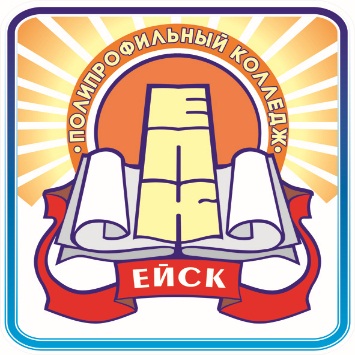 Министерство образования, науки и молодёжной политики Краснодарского краяГосударственное бюджетное профессиональное образовательное учреждение Краснодарского края«ЕЙСКИЙ ПОЛИПРОФИЛЬНЫЙ КОЛЛЕДЖ»